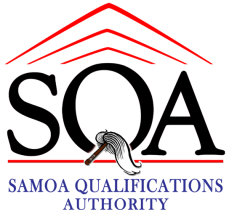 Job Application Form  Form 2Form must be completed by ALL Applicants Section 1:	  Position DetailsSection 2:   Personal DetailsSection 3:  Education DetailsSection 4:  Training History Section 5:  Employment HistoryCurrent/Most Recent Position Next previous positionNext previous positionNext previous positionSection 6:  Selection CriteriaBased on an analysis of the duties of this position as determined by the Manager responsible, set out below are the criteria that will be used in assessing the suitability of each Applicant for the position. Please address each selection criteria on a separate sheet and attach to this formIt is the Applicant’s responsibility to:
1.	indicate aspects of their work experience which indicate their ability to satisfy each criterioncomplete this information in a true and accurate way (FAILURE TO DO SO WILL DISQUALIFY THE APPLICANT); andsupply supporting documentation should they be called for short-listed interviewsNote:  If you feel the need to supply additional arguments to support your fulfillment of the selection criteria listed below then please attach that information to this application formSection 7:  Computer LiteracyIndicate competency level for each systemCompetency Level code:  1= no knowledge’ 2 = basic knowledge;  3 = good working knowledge;  4 = strong/advanced capabilitiesSection 8:  Knowledge of LanguagesSection 9:  Discipline Records CheckDo you have a discipline record; any criminal convictions; or any current legal proceedings against you? (Please TICK the appropriate box)												If YES, Please provide details on a separate piece of paper in a sealed envelope and attach it to this form.  This information will be kept confidential and only be seen by the Assessment Committee.Section 10:  Declaration of RefereesPlease note that you need to declare addresses and contact numbers f three refereesSection 11:  Declaration of Close RelationsDo you have a lose relation (family ties) to an individual(s) currently employed anywhere in SQA to which you are applying?  (Please TICK the appropriate box)If YES, please provide name(s) of your relation(s) and state nature of relationshipSection 12:  Community StatusOutside the work environment, do you hold any positions (including matai titles) associated with community services, and if so, please list:Section 13:  Certification and AuthorizationI hereby certify that the information given in my application is true and correct.  I also acknowledge that if I am appointed on the basis of any false information that I provide my appointment will be revoked.  I also authorize SQA any necessary checks to confirm the information provided by me.SQASection:Qualifications DivisionLocation:Level 2, TATTE Building, SogiLocation:Level 2, TATTE Building, SogiPosition Code:Title:Assistant Chief Executive Officer, Qualifications DivisionSalary Grade:M1Salary Rate:$90,067 per annumFull Name:Gender:Mailing Address:Contact Phone No.Contact Address:Date of Birth (DD/MM/YY)Most Recent QualificationMajor Area of StudyInstitution AttendedDate StartedDate FinishedAny previous qualification(s)Any previous qualification(s)Any previous qualification(s)Any previous qualification(s)Any previous qualification(s)Courses Relevant to Selection Criteria ONLYDateDuration (in years)Employer’s NameDateDuration (in years)Position TitleNumber of Staff Reporting to youNumber of Staff Reporting to youMain ResponsibilitiesEmployer’s NameDateDuration (in years)Position TitleNumber of Staff Reporting to youNumber of Staff Reporting to youEmployer’s NameDateDuration (in years)Position TitleNumber of Staff Reporting to youNumber of Staff Reporting to youEmployer’s NameDateDuration (in years)Position TitleNumber of Staff Reporting to youNumber of Staff Reporting to youSelection CriteriaEducational Qualifications and Work Experience SpecificationsAppropriate level of advanced education: a Minimum Qualification of a Bachelor’s degree in Education, Management, Governance, Development Studies, Social Science or relevant field from a recognised University;Minimum of five years at a senior management roles including qualifications and/or programme development; provision of Career Advice; development of learning pathways; qualifications recognition services; record of achievement implementation; recognition of current competency implementation; and development of a register for teachers/TVET trainers;High level of meticulous skills and knowledge in qualifications and/or programme development; Career Advisory Services; educational learning pathways; qualifications recognition services; record of achievement implementation; recognition of current competency process; and register for teachers/TVET trainers development; and   Sound knowledge of all relevant legislations, strategic and policy documents governing the operations of the SQA and the Education Sector.Leadership CompetenciesAbility to make sound, timely and effective decisions and produce results through strategic thinking and planning of Divisional activities to ensure SQA mandated functions are achieved in a timely manner; andAbility to lead the Division employees through coaching, guidance, motivation and communication to ensure employees are empowered and feel accomplished.Managerial ExpertiseDemonstrated understanding of management principles particularly in a qualifications and related  environment;Demonstrated ability in oral and written communication in both Samoan and English, analytical, decision making and networking skills; and Build and manage an effective team environment within the Division to ensure effective and efficient operations of daily activities.Intellectual and Technical CompetenciesDemonstrated advanced relevant computing skills in Microsoft Office applications; Is analytical, proactive, innovative and able to conceptualize strategic issues faced by the Authority and apply appropriate and cost-effective solutions; andDemonstrated sound knowledge in outcomes and competency-based training and assessment and/or development of competency standardsValues and Professionalism.Possess appropriate values and belief in what is best for the common good;Is widely trusted and is seen as a direct and courageous individual;Personifies values of honesty, integrity, impartiality, transparency and accountability; andDemonstrate self-awareness and commitment to personal development.Building and Sustaining Relationships.Nurtures internal and external relationships;Facilitates cooperation and partnerships;Values individual’s differences, strengths and potential and harness these to achieve the SQA’s mandated functions; andDevelops, guides and monitors employees.Main SystemsMain SystemsOther SystemsOther SystemsWord Processing (Word)Other SystemsSpreadsheets (Excel)Database Management (Access)Presentation PowerPointOther (specify)E-mailOther (specify)For languages other than your mother tongue, enter appropriate number from code below to indicate level of your language skillsIndicate your mother tongue by ticking a box belowIndicate your mother tongue by ticking a box belowSpeakReadWriteCODE:Limited conversation, reading of newspapers, routine correspondenceEngage freely in discussions, read, write more difficult material Speak, read and write (nearly) as well as mother tongueSamoanCODE:Limited conversation, reading of newspapers, routine correspondenceEngage freely in discussions, read, write more difficult material Speak, read and write (nearly) as well as mother tongueEnglishCODE:Limited conversation, reading of newspapers, routine correspondenceEngage freely in discussions, read, write more difficult material Speak, read and write (nearly) as well as mother tongueOther (specify)NoYes1.2.3.No YesSignatureDate